HOSA Chapter Affiliation Process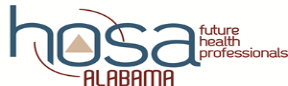 The Affiliation Process is online and it is easy! All chapters affiliate through the National HOSA website at www.hosa.org. HOSA Chapter Affiliation is required each school year for all Health Science and Project Lead the Way (PLTW) Biomed Programs. Internet Affiliation InstructionsIf you are offering a new Health Science or PLTW: Biomedical program, the first step in using the Internet Affiliation System is to contact your HOSA State Advisor to request a National Charter Number and a Chapter Password for access to the affiliation system.  (dstringer@alsde.edu or 334-353-1424)If the Health Science or PLTW: Biomedical program already has an established HOSA Chapter and used the Internet to affiliate last year, the Chapter Password and National Charter Number will be the same this year. If the advisor has changed, this information should be updated during the affiliation process.  EVERY HEALTH SCIENCE OR PLTW BIOMED TEACHER SHOULD BE AFFILIATED AS AN ADVISOR.  HOSA is part of your curriculum, therefore each and every teacher should affiliate and play a role with the chapter.Go to the National HOSA website at www.hosa.org, locate the Login button on the top right of the page over the search bar, scroll down to Local Chapter Advisors. Click on Local Chapter Advisor Services.  Enter your Chapter’s Password and National Charter Number in the area called Local Chapter Advisors.  These are case-sensitive.After successfully logging in, you should reach the main menu. To access instructions for online affiliation, click on the first link in the main menu. It is recommended that you review the instructions if you are unfamiliar with the online affiliation system.You will affiliate each student and advisor by entering their name and information online.  Email addresses must be included in the affiliation process if you have students who plan to participate in the Barbara James Service Award or the National Service Project.  As of May 2018, Alabama State and National Dues are $16.00, but you must check at the beginning of each school year for the correct amount for dues. They are subject to change. When you have entered your members and double-checked their information, click the “Done” button.  You will no longer be able to remove members after clicking “done”.  An affiliation receipt can be printed upon completion of entering the students’ and advisors’ names into website by using the View and Print Affiliation Account Statement link. Mail check to National HOSA for the total amount due for all affiliated members.  National HOSA address:  HOSA Headquarters, 548 Silicon Dr., Suite 101, Southlake, TX 76092The instructions for affiliation will be updated each school year, be sure to refer to the www.hosa.org  for the current process which may be different from the instructions printed above. Additional Resources  www.hosa.org Go to the Advisors tab - Click on Advisor Resources – You will find information regarding the following items:Competitive Event Resources (guidelines/updates)Lesson PlansNew Advisor and Fundraising HandbooksHOSA Advisor Professional DevelopmentChapter and Classroom ActivitiesNational Technical Honor Society and other partner information www.alabamahosa.org Go to the Resources tab – click Documents – You will find information regarding the following items:Alabama Competition ResourcesConference Information (JLDC, SQE, SLC)Alabama HOSA Recognition Award Information & FormsAlabama State Officer InformationResources for Alabama’s Executive CommitteeLocal Chapter Templates & ResourcesHOSA and Alabama HOSA Logos & BrandsAlabama HOSA Scholarship ApplicationContact Information: Dana Stringer, Alabama HOSA State Advisor, dstringer@alsde.edu or 334.353.1424	                                           		 National HOSA, www.hosa.org or 800.321.4672Lisa Tubbs, Education Specialist, ltubbs@alsde.edu or 334.353.8949							Alabama HOSA Website:  www.AlabamaHOSA.org Collie Wells, Health Science Administrator, cwells@alsde.edu   							Alabama HOSA email:  AlabamaHOSA@alsde.edu Business Office, finance@alabamahosa.org or 334.450.2723 (PO Box 1286, Owasso, OK 74055)